How to Create UEFI SCCM Bootable USB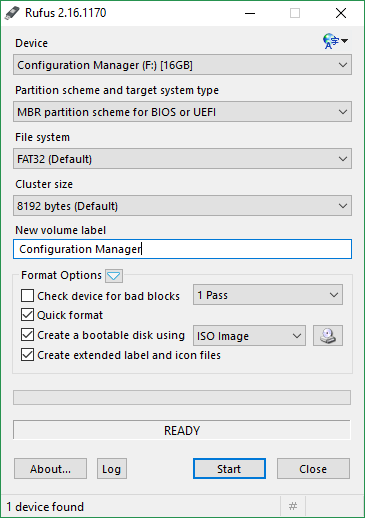 Click the CD icon highlighted aboveSelect the SCCM .ISO file downloaded earlier.Change the Partition Scheme to MBR partition scheme for UEFIClick Start, once complete close Rufus.